ΘΕΜΑ: « 4ήμερη  εκδρομή της Β΄ Λυκείου στην Κων/πολη στα πλαίσια υλοποίησης εκπαιδευτικού πολιτιστικού προγράμματος»        Το ΓΕ.Λ. ΑΓ. ΓΕΩΡΓΙΟΥ (ΑΣΠΡΟΒΑΛΤΑΣ) διοργανώνει 4ήμερη εκπαιδευτική εκδρομή στην Κωνσταντινούπολη από 12/3/2015 ως 15/3/2015.ΠΡΟΣΚΑΛΟΥΜΕτα ενδιαφερόμενα τουριστικά γραφεία να καταθέσουν ή να αποστείλουν σε σφραγισμένο φάκελο αναλυτικές προσφορές για τη συγκεκριμένη εκδρομή έως την  Δευτέρα 22 Δεκεμβρίου 2014 μέχρι στις 12:00 στο γραφείο της Διευθύντριας.Η προσφορά (της οποίας η τιμή να συμπεριλαμβάνει Φ.Π.Α) θα πρέπει να αφορά αριθμό μαθητών που ανέρχεται από 25 έως 30 άτομα και 3 συνοδούς καθηγητές (για τους οποίους   η εκδρομή στο σύνολό της είναι δωρεάν) και να περιλαμβάνει τα ακόλουθα:1. Μεταφορά (οδικώς) με πολυτελές κλιματιζόμενο λεωφορείο, διαθέσιμο για όλες τις ώρες. Να αναφέρονται τα πλήρη χαρακτηριστικά του λεωφορείου μεταφοράς με τα οποία πιστοποιείται η κατάστασή του. 2. Τρεις (3) διανυκτερεύσεις σε ξενοδοχείο 4 αστέρων (****) στην περιοχή ΤΑΞΙΜ (για μεγαλύτερη ασφάλεια και ευκολία μετακινήσεων) με δίκλινα και τρίκλινα δωμάτια και μονόκλινα για τους συνοδούς.   3. Πλούσιο πρωινό σε μπουφέ.4. Ξεναγήσεις-περιηγήσεις-εκδρομές που αναφέρονται στο πρόγραμμα με επίσημο ελληνόφωνο ξεναγό. Πρέπει να αναφέρονται ρητώς η ύπαρξη των συνοδών του πρακτορείου και των ξεναγών και να δοθούν τα ονόματά τους πριν την έναρξη της εκδρομής.5. Αρχηγό-συνοδό του γραφείου σας και 2 οδηγούς του λεωφορείου (σε περίπτωση που ο αρχηγός-συνοδός δεν οδηγεί).6. Η προσφορά οφείλει να περιλαμβάνει: Παροχή στους εκδρομείς αστικής-επαγγελματικής ευθύνης, καθώς και ασφάλεια ιατροφαρμακευτικής και νοσοκομειακής περίθαλψης, η οποία θα καλύψει όλα τα έξοδα σε περίπτωση ασθένειας ή ατυχήματος των συμμετεχόντων ατην εκδρομή ατομικά και σε σύνολο (μαθητών-συνοδών).Ασφαλιστήριο συμβόλαιο επαγγελματικής ευθύνης του Ταξιδιωτικού Γραφείου στο οποίο να αναφέρεται ο αριθμός του συμβολαίου, καθώς και το ασφαλιστήριο συμβόλαιο ιατρικής και νοσοκομειακής περίθαλψης.Υπεύθυνη Δήλωση στην οποία να δηλώνεται ότι το αναφερόμενο Πρακτορείο είναι Γραφείο Γενικού Τουρισμού και διαθέτει σε ισχύ το ειδικό σήμα άδειας λειτουργίας που χορηγείται από τον ΕΟΤ (να αναφέρεται ο αριθμός).Αναφορά ρητή για την τελική τιμή του ταξιδιού όσο και την επιβάρυνση ανά μαθητή. Στις προτεινόμενες τιμές να συμπεριληφθούν τα έξοδα κάθε τύπου μεταφοράς, καθώς και όλες οι πρόσθετες επιβαρύνσεις.Αναφορά ενός πλήρους προτεινόμενου προγράμματος στο οποίο καλό είναι να συμπεριλαμβάνονται όλοι οι επισκέψιμοι τόποι και χώροι (όπως αναφέρονται παρακάτω) και οι ισχύοντες τιμές εισόδου σε ευρώ (όπως π.χ. κρουαζιέρα στο Βόσπορο και οι τιμές όλων των μουσείων). Επίσης, μπορούν να αναφερθούν προτάσεις για θεάματα με τις τρέχουσες τιμές συμμετοχής σε αυτά.7. Σε περίπτωση καθήλωσης του λεωφορείου λόγω εκτάκτων συνθηκών να εξασφαλιστεί ξενοδοχείο διανυκτέρευσης των εκδρομέων.8. Λόγω της οικονομικής δυσπραγίας κάποιων μαθητών θα ήταν θεμιτό (και θα εκτιμηθεί) αν υπάρξει η προσφορά 1 ή 2 free συμμετοχών.Το προτεινόμενο εκπαιδευτικό πρόγραμμα θα πρέπει να περιλαμβάνει: επίσκεψη σε ελληνικά σχολεία, προσκύνημα στην Αγία Σοφία και περιήγηση στον Ιππόδρομο, επίσκεψη στο ανάκτορο Ντολμά Μπαχτσέ, κρουαζιέρα στο Βόσπορο, επίσκεψη στην Πρίγκηπο, περιήγηση στην Κλειστή Αγορά, επίσκεψη στο Πατριαρχείο και στη Μονή της Χώρας.Ενημερώνουμε πως ως εγγύηση για τη διασφάλιση των όρων του Ιδιωτικού Συμφωνητικού που θα υπογραφεί, θα αποδοθεί στο πρακτορείο μετά το τέλος της εκδρομής και την ασφαλή επιστροφή των μαθητών στην Ασπροβάλτα (εφόσον έχουν τηρηθεί πλήρως τα συμφωνηθέντα) το (τελικό) ποσό του 1/3 των χρημάτων του συνολικού συμφωνηθέντος ποσού, με το οποίο θα εξοφληθεί η εκδρομή. Η παρούσα πρόσκληση εκδήλωσης ενδιαφέροντος και η επιλογή του κατάλληλου για την πραγματοποίηση της παρούσας εκδρομής πρακτορείου δε συνιστά ταυτοχρόνως και δέσμευση πραγματοποίησης της εκδρομής, για την υλοποίηση της οποίας τον τελικό λόγο θα έχουν τόσο οι γονείς, οι οποίοι και την χρηματοδοτούν, όσο και η Υπηρεσία, η οποία τελικώς θα την εγκρίνει με βάση τα εκ του νόμου απαιτούμενα για την πραγματοποίησή της.                                                                                                   Η Διευθύντρια                                                                                                  Μυστρίδου Γεωργία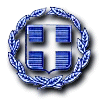 ΕΛΛΗΝΙΚΗ    ΔΗΜΟΚΡΑΤΙΑΥΠΟΥΡΓΕΙΟ ΠΑΙΔΕΙΑΣ ΚΑΙ ΘΡΗΣΚΕΥΜΑΤΩΝΠΕΡΙΦΕΡΕΙΑΚΗ ΔΙΕΥΘΥΝΣΗΠΡΩΤ/ΘΜΙΑΣ & ΔΕΥΤ/ΘΜΙΑΣ ΕΚΠ/ΣΗΣΚΕΝΤΡΙΚΗΣ ΜΑΚΕΔΟΝΙΑΣΔ/ΝΣΗ ΔΥΤΙΚΗΣ ΘΕΣΣΑΛΟΝΙΚΗΣΓενικό Λύκειο Αγίου ΓεωργίουΤαχ. Δ/νση : ΑσπροβάλταΤαχ. Κώδ.  : 57021                                     Τηλέφωνο  : 2397022880FAX           : 2397022808e-mail      : mail@lyk-ag-georgiou.thess.sch.gr                                                                                                   Πληροφορίες: Μυστρίδου ΓεωργίαΥΠΟΔ 401Ασπροβάλτα, 12/12/2014Αρ. Πρωτ.: 382Προς : ΔΔΕ Δυτικής  Θες/νικης        